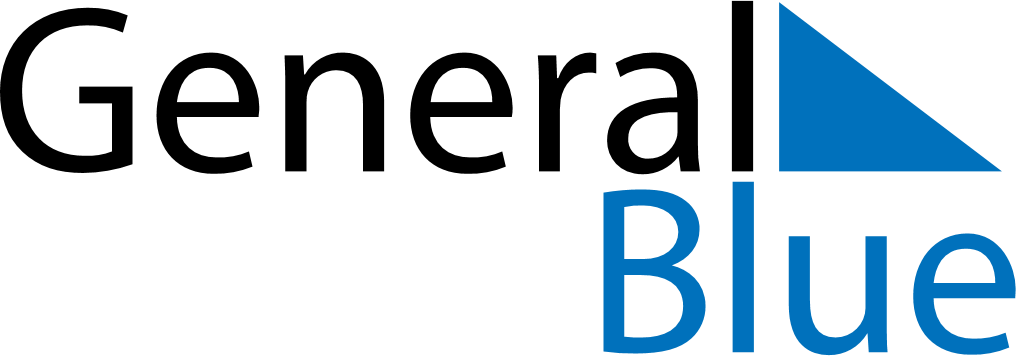 June 2024June 2024June 2024June 2024June 2024June 2024June 2024Durban, KwaZulu-Natal, South AfricaDurban, KwaZulu-Natal, South AfricaDurban, KwaZulu-Natal, South AfricaDurban, KwaZulu-Natal, South AfricaDurban, KwaZulu-Natal, South AfricaDurban, KwaZulu-Natal, South AfricaDurban, KwaZulu-Natal, South AfricaSundayMondayMondayTuesdayWednesdayThursdayFridaySaturday1Sunrise: 6:43 AMSunset: 5:04 PMDaylight: 10 hours and 20 minutes.23345678Sunrise: 6:43 AMSunset: 5:03 PMDaylight: 10 hours and 20 minutes.Sunrise: 6:44 AMSunset: 5:03 PMDaylight: 10 hours and 19 minutes.Sunrise: 6:44 AMSunset: 5:03 PMDaylight: 10 hours and 19 minutes.Sunrise: 6:44 AMSunset: 5:03 PMDaylight: 10 hours and 18 minutes.Sunrise: 6:45 AMSunset: 5:03 PMDaylight: 10 hours and 18 minutes.Sunrise: 6:45 AMSunset: 5:03 PMDaylight: 10 hours and 17 minutes.Sunrise: 6:46 AMSunset: 5:03 PMDaylight: 10 hours and 16 minutes.Sunrise: 6:46 AMSunset: 5:03 PMDaylight: 10 hours and 16 minutes.910101112131415Sunrise: 6:47 AMSunset: 5:03 PMDaylight: 10 hours and 16 minutes.Sunrise: 6:47 AMSunset: 5:03 PMDaylight: 10 hours and 15 minutes.Sunrise: 6:47 AMSunset: 5:03 PMDaylight: 10 hours and 15 minutes.Sunrise: 6:47 AMSunset: 5:03 PMDaylight: 10 hours and 15 minutes.Sunrise: 6:48 AMSunset: 5:03 PMDaylight: 10 hours and 14 minutes.Sunrise: 6:48 AMSunset: 5:03 PMDaylight: 10 hours and 14 minutes.Sunrise: 6:49 AMSunset: 5:03 PMDaylight: 10 hours and 14 minutes.Sunrise: 6:49 AMSunset: 5:03 PMDaylight: 10 hours and 13 minutes.1617171819202122Sunrise: 6:49 AMSunset: 5:03 PMDaylight: 10 hours and 13 minutes.Sunrise: 6:50 AMSunset: 5:03 PMDaylight: 10 hours and 13 minutes.Sunrise: 6:50 AMSunset: 5:03 PMDaylight: 10 hours and 13 minutes.Sunrise: 6:50 AMSunset: 5:03 PMDaylight: 10 hours and 13 minutes.Sunrise: 6:50 AMSunset: 5:03 PMDaylight: 10 hours and 13 minutes.Sunrise: 6:50 AMSunset: 5:04 PMDaylight: 10 hours and 13 minutes.Sunrise: 6:51 AMSunset: 5:04 PMDaylight: 10 hours and 13 minutes.Sunrise: 6:51 AMSunset: 5:04 PMDaylight: 10 hours and 13 minutes.2324242526272829Sunrise: 6:51 AMSunset: 5:04 PMDaylight: 10 hours and 13 minutes.Sunrise: 6:51 AMSunset: 5:05 PMDaylight: 10 hours and 13 minutes.Sunrise: 6:51 AMSunset: 5:05 PMDaylight: 10 hours and 13 minutes.Sunrise: 6:51 AMSunset: 5:05 PMDaylight: 10 hours and 13 minutes.Sunrise: 6:51 AMSunset: 5:05 PMDaylight: 10 hours and 13 minutes.Sunrise: 6:51 AMSunset: 5:06 PMDaylight: 10 hours and 14 minutes.Sunrise: 6:52 AMSunset: 5:06 PMDaylight: 10 hours and 14 minutes.Sunrise: 6:52 AMSunset: 5:06 PMDaylight: 10 hours and 14 minutes.30Sunrise: 6:52 AMSunset: 5:07 PMDaylight: 10 hours and 14 minutes.